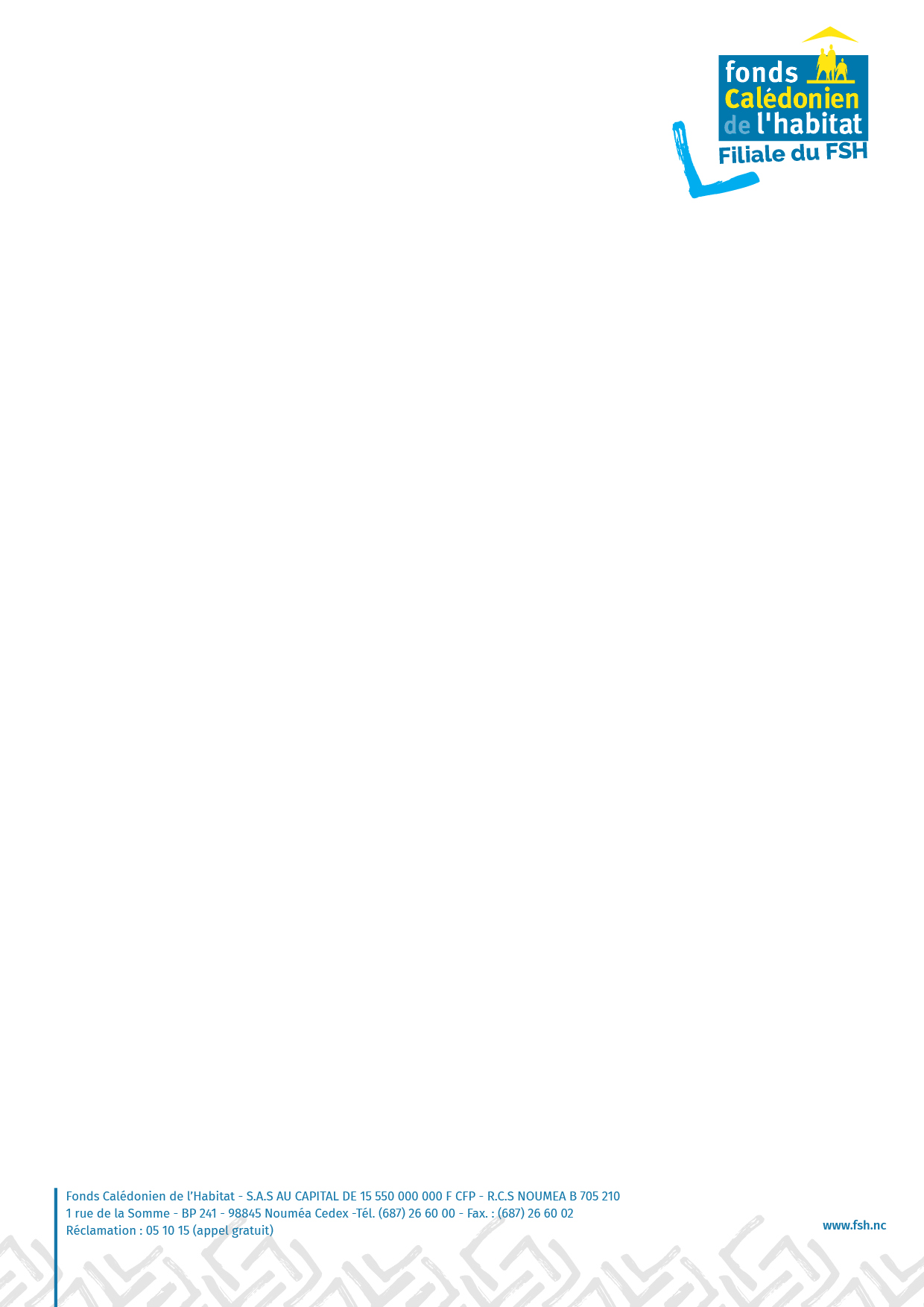 Mise en place d’une production d’Eau Chaude Sanitaire SolaireRésidence PALMIERS 1 & 2Commune de DumbéaPièce 05 – Dossier de Plan  Lot n° 27 – Chauffe-eau solairesDossier de Consultation des EntreprisesMarché n° : 20615 – 1			Titulaire :………………………………………………Plan pluriannuel d’investissement 2021 – marché privé 